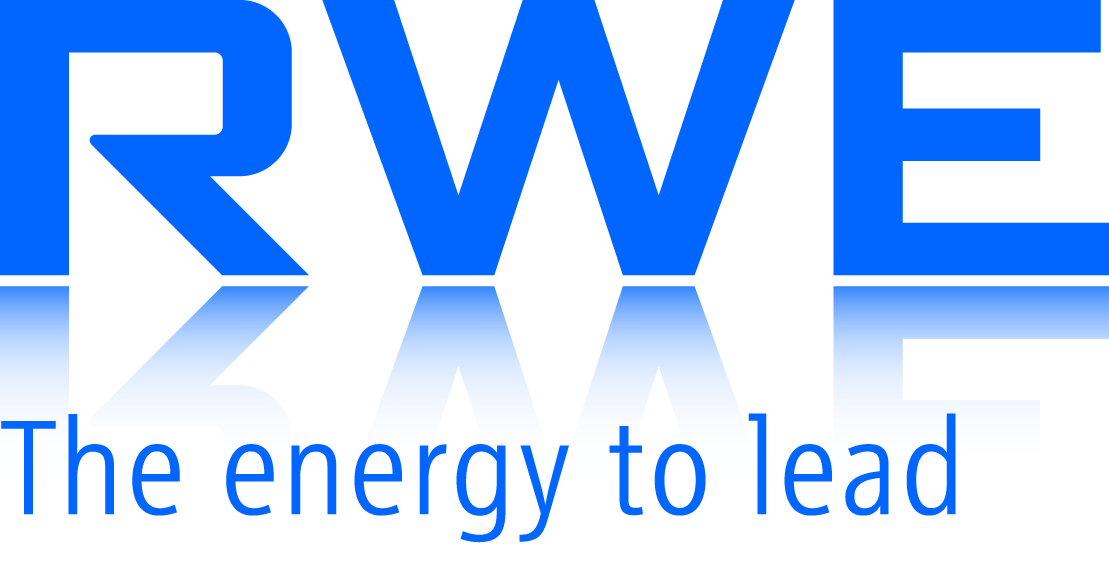 Annex No. 9 od the Call "Tubing, pup joints, X-overs, flow couplings" Reference table – List of similar contracts (bidder adjusts size of the table as needed)Client (name and address)Client's contact details (name, telephone, e-mail) Description of GoodsQuantityTerm of Performance(month/year)Notes